WOS kl. VIIIT: Sejm i Senat (podręcznik str. 134 - KARTA PRACY1. W krajach demokratycznych władzę ustawodawczą sprawuje PARLAMENT.Do jego zadań należy:a) ……………………………………………………………………………………………………………………………………………………………b) ……………………………………………………………………………………………………………………………………………………………c) ……………………………………………………………………………………………………………………………………………………………2. Parlament może być:a) jednoizbowy np. we Szwecjib) dwuizbowy np. w Wielkiej Brytanii, Francji, czy w Polsce3. SEJMOrgan władzy ustawodawczejJest …………………………… Izbą polskiego parlamentuZasiada w nim ……………. posłów, którzy  w wyniku wyborów , na czas sprawowania urzędu  uzyskują mandatSą oni wybierani w wyborach: powszechnych, równych, bezpośrednich, proporcjonalnych i tajnychKadencja Sejmu trwa ……….. lataSejm podejmuje decyzje ……………………………. głosówJego pracami kieruje …………………………………………………SENATOrgan władzy ustawodawczejJest …………………………… Izbą polskiego parlamentuZasiada w nim ……………… senatorów, którzy  w wyniku wyborów , na czas sprawowania urzędu  uzyskują mandatSą oni wybierani w wyborach: powszechnych, bezpośrednich, większościowych  i tajnychKadencja Senatu trwa ……….. lataSenat  podejmuje decyzje ……………………………. głosówJego pracami kieruje …………………………………………………Na czas sprawowania urzędu posłom i senatorom przysługuje immunitet, który oznacza, że:…………………………………………………………………………………………………………………………………………………………………………………………………………………………………………………………………………………………………………………………………………4. Większość posłów i senatorów  należy do partii politycznych, czyli do organizacji, które mają określony program i dążą do jego realizacji. Partia, która zdobyła największą liczbę głosów w wyborach parlamentarnych, a zatem najwięcej miejsc w sejmie – wygrywa wybory. Jeżeli nie uzyska większości, nie może samodzielnie sprawować władzy – musi utworzyć z innymi ugrupowaniami sejmowymi koalicję, aby skutecznie rządzić. Partie, które zdobyły miejsca w sejmie, ale nie wchodzą w skład koalicji, tworzą opozycję. 5. Ważne pojęcia  czyli SEJMOWE  ABC – wytłumacz:a) mandatb) komisje sejmowec) prezydium sejmud) konwent seniorówe) Zgromadzenie Narodowe i jakich przypadkach się zbieraf) dieta poselskag) kworumh) laska marszałkowska6. Rozrysuj schematem z krótkimi opisami jak powstaje ustawa7.  Rozwiąż krzyżówkę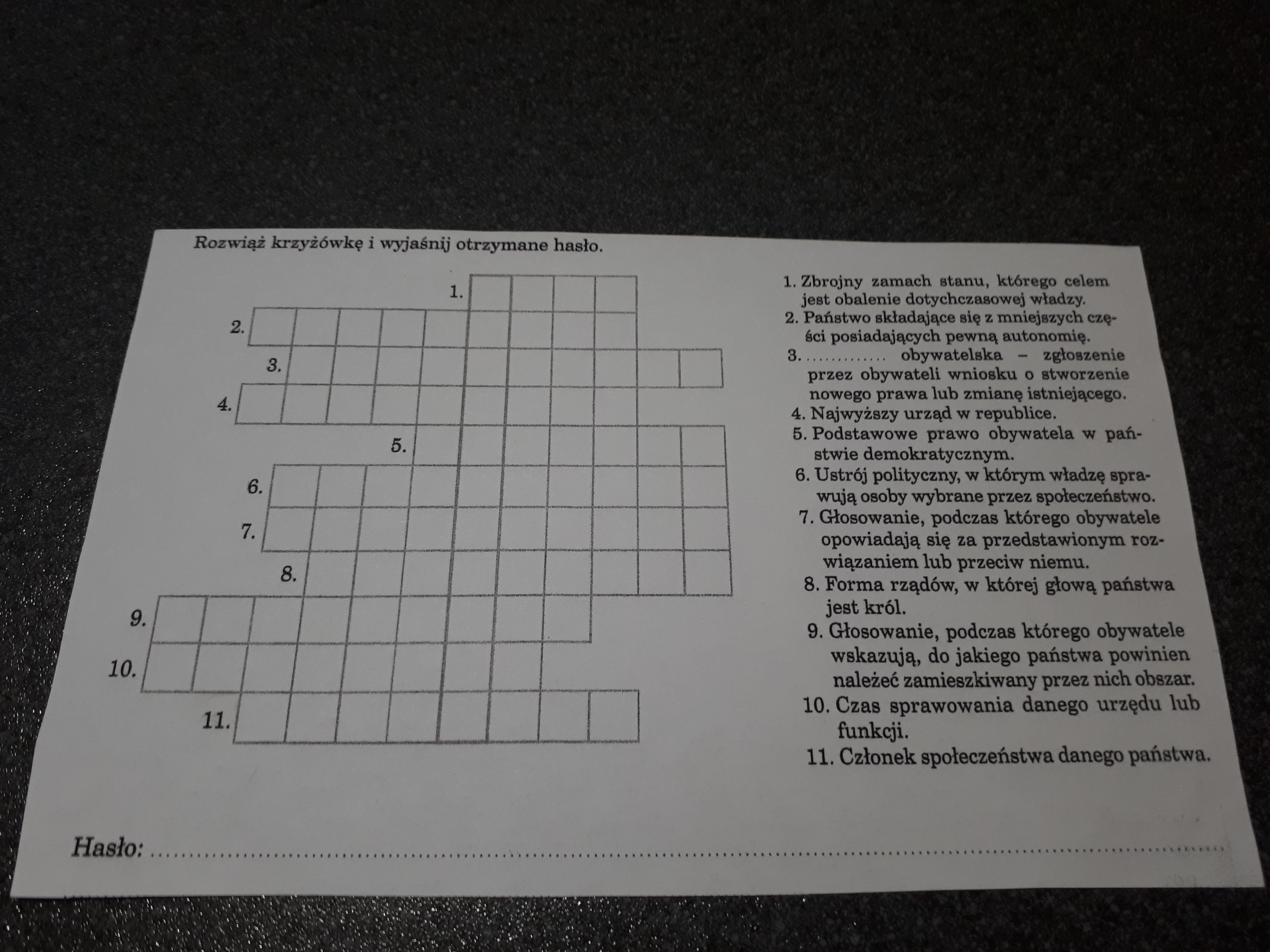 Przepisaną do zeszytu lub wydrukowaną i wklejoną, a potem  uzupełnioną kartę pracy wysyłamy w tym samym dniu w którym są lekcje. Jeśli chodzi  o rozwiązanie krzyżówki, proszę w słupku i z odpowiednią numeracją wypisać tylko hasła jako rozwiązania,  a hasło krzyżówki proszę wytłumaczyć.Trzymam kciuki, POWODZENIA !